Государственное профессиональное образовательное учреждениеЯрославской областиМышкинский политехнический колледж«Утверждаю»: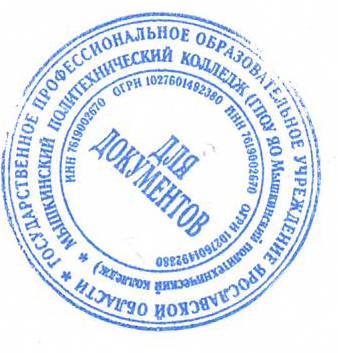 Директор ГПОУ ЯОМышкинского политехнического колледжа/ Т.А. Кошелева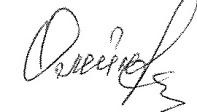 «29» августа 2022 г.Рабочая программа по учебной дисциплине «Кулинария»Профессия: 13249 «Кухонный рабочий»форма обучения: очнаянормативный срок обучения: 1 год 10 месяцевРазработчик:преподавательЗемских Т.В.Согласовано на заседании МОМышкин, 2022 г.СОДЕРЖАНИЕпаспорт рабочей ПРОГРАММЫ учебной дисциплины «Кулинария»1.1. Область применения рабочей программыРабочая программа учебной дисциплины  «Кулинария» является частью образовательной программы профессиональной подготовки для лиц с ограниченными возможностями здоровья 13249 Кухонный рабочий на основе требований ФГОС.Соответствующие профессиональные компетенции (ПК):ПК 1.1. Производить первичную обработку, нарезку и формовку традиционных видов овощей и плодов, подготовку пряностей и приправ.ПК 1.2. Готовить и оформлять основные и простые блюда и гарниры из традиционных видов овощей и грибов.ПК 2.1. Производить подготовку зерновых продуктов, жиров, сахара, муки, яиц, молока для приготовления блюд и гарниров.ПК 2.2. Готовить и оформлять каши и гарниры из круп и риса, простые блюда из бобовых и кукурузы.ПК 2.3. Готовить и оформлять простые блюда и гарниры из макаронных изделий.ПК 2.4. Готовить и оформлять простые блюда из яиц и творога.ПК 2.5. Готовить и оформлять простые мучные блюда из теста с фаршем.ПК 3.1. Готовить бульоны и отвары.ПК 3.2. Готовить простые супы.ПК 3.3. Готовить отдельные компоненты для соусов и соусные полуфабрикаты.ПК 3.4. Готовить простые холодные и горячие соусы.ПК 4.1. Производить обработку рыбы с костным скелетом.ПК 4.2. Производить приготовление или подготовку полуфабрикатов из рыбы с костным скелетом.ПК 4.3. Готовить и оформлять простые блюда из рыбы с костным скелетом.ПК 5.1. Производить подготовку полуфабрикатов из мяса, мясных продуктов и домашней птицы.ПК 5.2. Производить обработку и приготовление основных полуфабрикатов из мяса, мясопродуктов и домашней птицыПК 5.3. Готовить и оформлять простые блюда из мяса и мясных продуктов.ПК 5.4. Готовить и оформлять простые блюда из домашней птицыПК 6.1. Готовить бутерброды и гастрономические продукты порциями.ПК 6.2. Готовить и оформлять салаты.ПК 6.3. Готовить и оформлять простые холодные закуски.ПК 6.4. Готовить и оформлять простые холодные блюда.ПК 7.1. Готовить и оформлять простые холодные и горячие сладкие блюда.ПК 7.2. Готовить простые горячие напитки.ПК 7.3. Готовить и оформлять простые холодные напитки.1.2. Цели и задачи учебной дисциплины С целью овладения указанным видом профессиональной деятельности и соответствующими профессиональными компетенциями обучающийся должен:иметь практический опыт - обработки, нарезки и приготовления блюд из овощей и грибов; - подготовки сырья и приготовления блюд и гарниров из круп, бобовых, макаронных изделий, яиц, творога, теста;- обработки рыбного сырья; приготовления полуфабрикатов и блюд из рыбы- обработки сырья; приготовления полуфабрикатов и блюд из мяса и домашней птицы;- подготовки гастрономических продуктов; приготовления и оформления холодных блюд и закусок;уметь:-проверять органолептическим способом годность овощей и грибов;-выбирать производственный инвентарь и оборудование для обработки и приготовления блюд из овощей и грибов;-обрабатывать различными методами овощи и грибы;-нарезать и формовать традиционные виды овощей и грибов;-охлаждать и замораживать нарезанные овощи и грибы;-выбирать производственный инвентарь и оборудование для подготовки сырья и приготовления блюд и гарниров;-выбирать производственный инвентарь и оборудование для приготовления супов и соусов;-охлаждать, замораживать, размораживать и разогревать отдельные компоненты для соусов;-производить обработку рыбного сырья;производить приготовления полуфабрикатов и блюд из рыбы;-выбирать производственный инвентарь и оборудование для приготовления полуфабрикатов и блюд из рыбы;-выбирать производственный инвентарь и оборудование для приготовления -проверять органолептическим способом качество гастрономических продуктов;-выбирать производственный инвентарь и оборудование для приготовления холодных блюд и закусок;-выбирать способы хранения с соблюдением температурного режима;-определять их соответствие технологическим требованиям к простым сладким блюдам и напиткам;-выбирать производственный инвентарь и оборудование для приготовления сладких блюд и напитков;знать:-ассортимент, товароведную характеристику и требования к качеству различных видов овощей и грибов;-характеристику основных видов пряностей, приправ, пищевых добавок, применяемых при приготовлении блюд из овощей и грибов;-технику обработки овощей, грибов, пряностей;-способы минимизации отходов при нарезке и обработке овощей и грибов;-температурный режим и правила приготовления простых блюд и гарниров из овощей и грибов;-правила хранения овощей и грибов;-виды технологического оборудования и производственного инвентаря, используемых при обработке овощей, грибов, пряностей; правила их безопасного использования.-ассортимент, товароведную характеристику и требования к качеству различных видов круп, бобовых, макаронных изделий, муки, молочных и жировых продуктов, яиц, творога;-способы минимизации отходов при подготовке продуктов;-правила хранения, сроки реализации и требования к качеству готовых блюд;-виды технологического оборудования и производственного инвентаря, правила их безопасного использования.-виды необходимого технологического оборудования и производственного инвентаря, правила их безопасного использования.-температурный режим и правила охлаждения, замораживания и хранения полуфабрикатов и готовых блюд из рыбы;-виды необходимого технологического оборудования и производственного инвентаря, правила их безопасного использования.-правила хранения и требования к качеству;-температурный режим и правила охлаждения,-замораживания и хранения полуфабрикатов мяса и домашней птицы и готовых блюд;-виды необходимого технологического оборудования и производственного инвентаря, правила их безопасного использования.-виды необходимого технологического оборудования и производственного инвентаря, правила их безопасного использования.1.3. Количество часов на освоение учебной дисциплины «Кулинария»I курсмаксимальная учебная нагрузка обучающегося–76 часов, включая:обязательную аудиторную учебную нагрузку  обучающегося – 76 часовиз них:практические работы – 14 часовсамостоятельные работы – 22;итоговая аттестация – зачетII курсмаксимальная учебная нагрузка обучающегося– 54 часа, включая:обязательную аудиторную учебную нагрузку  обучающегося – 54 часаиз них:практические работы – 11 часовсамостоятельные работы – 14итоговая аттестация – зачет2. результаты освоения учебной дисциплины Результатом освоения учебной дисциплины является овладение обучающимися видом профессиональной деятельностив том числе профессиональными (ПК) и общими (ОК) компетенциями:3.Тематическое планирование учебной дисциплины «Кулинария»II курсII курсстр.Паспорт программы учебной дисциплины3Тематическое планирование8Информационное обеспечение обучения32Контроль и оценка результатов освоения учебной дисциплины34КодНаименование результата обученияПК 1.1Производить первичную обработку, нарезку и формовку традиционных видов овощей и плодов, подготовку пряностей и приправПК 1.2 Готовить и оформлять основные и простые блюда и гарниры из традиционных продуктовОК 1.Понимать сущность и социальную значимость своей будущей профессии, проявлять к ней устойчивый интерес.ОК 2.Организовывать собственную деятельность, исходя из цели испособов ее достижения, определенных руководителем.ОК 3.  Анализировать рабочую ситуацию, осуществлять текущий итоговый контроль, оценку и коррекцию собственной деятельности, нести ответственность за результаты своей работыОК 4.Осуществлять поиск информации, необходимойдля эффективного выполнения профессиональных задачОК 6.Работать в команде, эффективно общаться с коллегами,руководством, клиентами.ОК 7.Готовить к работе производственное помещение иподдерживать его санитарное состояние.ОК 8.Исполнять воинскую обязанность, в том числе с применениемполученных профессиональных знаний (для юношей).Наименование разделовСодержание учебного материала, лабораторные работы и практические занятия, самостоятельная работа обучающихсяОбъём часовУровень усвоенияРаздел 1. Технология обработки сырья и приготовления блюд из овощей и грибов – 10 часовРаздел 1. Технология обработки сырья и приготовления блюд из овощей и грибов – 10 часовРаздел 1. Технология обработки сырья и приготовления блюд из овощей и грибов – 10 часовРаздел 1. Технология обработки сырья и приготовления блюд из овощей и грибов – 10 часовТема 1. Ведение технологического процесса обработки овощей, грибов и пряностейСодержание учебного материала52Тема 1. Ведение технологического процесса обработки овощей, грибов и пряностейУрок 1. Понятие о кулинарии, виды овощей грибов и пряностей, используемых на ПОП.Урок 2. Стадии механической кулинарной обработки клубнеплодов, корнеплодов.Урок 3. Стадии механической кулинарной обработки капустных, луковых, овощей.Урок 4. Требования к качеству овощных полуфабрикатов. Сроки хранения.Урок 5.Практическое занятие 1. Простые формы нарезки овощей, их кулинарное использование.Самостоятельные работы:Фигурная нарезка овощей.Выбирать производственный инвентарь и оборудование для обработки и приготовления блюд из овощей и грибов.2Тема 2. Ведение технологического процесса приготовления блюд из овощей и грибов.Содержание учебного материала52Тема 2. Ведение технологического процесса приготовления блюд из овощей и грибов.Урок 6. Способы обработки тепловой овощей и грибов. Процессы, происходящие при этом.Урок 7. Общие правила варки овощей.Урок 8. Технология обработки сырья и приготовления блюд из овощей и грибов.Урок 9. Технология приготовления блюд из тушеных овощей.Урок 10. Практическое занятие 2. Определение качества блюд из овоще, сроки хранения.Самостоятельные работы:Органолептическая оценка качества блюд из отварных и припущенных овощей.2Раздел 2. Технология подготовки сырья и приготовления блюд и гарниров из круп, бобовых, макаронных изделий, яиц, творога, теста. Химический состав и пищевая ценность яиц – 12 часовРаздел 2. Технология подготовки сырья и приготовления блюд и гарниров из круп, бобовых, макаронных изделий, яиц, творога, теста. Химический состав и пищевая ценность яиц – 12 часовРаздел 2. Технология подготовки сырья и приготовления блюд и гарниров из круп, бобовых, макаронных изделий, яиц, творога, теста. Химический состав и пищевая ценность яиц – 12 часовРаздел 2. Технология подготовки сырья и приготовления блюд и гарниров из круп, бобовых, макаронных изделий, яиц, творога, теста. Химический состав и пищевая ценность яиц – 12 часовТема 3.  Осуществление  технологического процессаподготовки сырья,приготовления, оформления и подачи блюд игарниров из яиц и творога.Содержание учебного материала42Тема 3.  Осуществление  технологического процессаподготовки сырья,приготовления, оформления и подачи блюд игарниров из яиц и творога.Урок 11. Подготовка круп к варке. Общие правила варки каш.Урок 12. Подготовка бобовых к варке .Блюда из бобовых.Урок 13. Блюда из макаронных изделий.Урок 14. Практическое занятие 3. Органолептическая оценка качества каш различной консистенцииСамостоятельные работы.Требования к качеству блюд из круп. Сроки хранения.Химический состав и пищевая ценность макаронных изделий.Тема 4. Осуществление технологического процесса подготовки сырья, приготовление, оформления и подачи блюд и гарниров из яиц и творога.Содержание учебного материала42Тема 4. Осуществление технологического процесса подготовки сырья, приготовление, оформления и подачи блюд и гарниров из яиц и творога.Урок 15. Пищевая ценность яиц, варка яиц.Урок 16. Горячие блюда из творога, сроки хранения.Урок 17. Холодные блюда из творога, требования к качеству блюд из творога.Урок 18. Практическое занятие 4. Органолептическая оценка качества жареных и запеченных блюд из яиц.Самостоятельные работы:Химический состав и пищевая ценность творога.Тема 5.  Подготовка сырья и приготовление блюд из тестаСодержание учебного материала42Тема 5.  Подготовка сырья и приготовление блюд из тестаУрок 19. Подготовка сырья к пуску в производство, процессы, происходящие при замесе теста.Урок 20. Требования к качеству блюд из теста. Сроки хранения.Урок 21. Технология приготовления блинов, оладий.Урок 22. Практическое занятие 5. Химический состав и пищевая ценность сырья, используемого для приготовления блюд из теста.Самостоятельные работы:Технология подготовки сырья и приготовления блюд и гарниров из круп, бобовых, макаронных изделий, яиц, творога, тестаРаздел 3. Технология приготовления супов и соусов – 12 часовРаздел 3. Технология приготовления супов и соусов – 12 часовРаздел 3. Технология приготовления супов и соусов – 12 часовРаздел 3. Технология приготовления супов и соусов – 12 часовТема 6. Ведение подготовительных работ при приготовлении простых супов.Содержание учебного материала42Тема 6. Ведение подготовительных работ при приготовлении простых супов.Урок 23. Технология подготовки сырья для приготовления простых супов.Урок 24. Технология приготовления бульонов для супов.Урок 25. Технология приготовления овощных  пассировок для супов.Урок 26. Практическое занятие 6. Подбор посуды и инвентаря для приготовления супов.Самостоятельные работы:Технология приготовления томатных и мучных пассировок для супов.Тема 7. Технология приготовления суповСодержание учебного материала42Тема 7. Технология приготовления суповУрок 27. Подготовка сырья для приготовления борщей и щей.Урок 28. Технология приготовления супов молочных. Урок 29. Технология приготовления супов с крупой, с бобовыми.Урок 30. Практическое занятие 7. Требования к качеству супов, сроки хранения.Самостоятельные работы:Технология приготовления рассольников, солянок.Технология приготовления супов холодных.Тема 8. Ведение технологического процесса приготовления простых горячих и холодных соусов.Содержание учебного материала42Тема 8. Ведение технологического процесса приготовления простых горячих и холодных соусов.Урок 31. Технология приготовления составных компонентов горячих соусов.Урок 32. Технология приготовления  соусов грибных.Урок 33. Технология приготовления  заправок для салатов.  Урок 34. Практическое занятие 8. Требования к качеству соусов, сроки хранения.Самостоятельная работа:Технология приготовления  холодных соусов.Технология приготовления супов и соусовРаздел 4. Технология обработки сырья и приготовление блюд из рыбы - 10Раздел 4. Технология обработки сырья и приготовление блюд из рыбы - 10Раздел 4. Технология обработки сырья и приготовление блюд из рыбы - 10Раздел 4. Технология обработки сырья и приготовление блюд из рыбы - 10Тема 9. Ведение первичной обработки рыбы и нерыбных продуктов моря. Технология приготовления рыбных полуфабрикатов.Содержание учебного материала52Тема 9. Ведение первичной обработки рыбы и нерыбных продуктов моря. Технология приготовления рыбных полуфабрикатов.Урок 35. Механическая кулинарная обработка рыбы разных видов.Урок 36. Обработка бесчешуйчатой рыбы.Урок 37. Технология приготовления полуфабрикатов из котлетной  массы.Урок 38. Обработка рыбы для фарширования.Урок 39. Практическое занятие 9. Подготовка сырья для приготовления рыбных полуфабрикатов.Самостоятельные работы:Требования к качеству полуфабрикатов. Кулинарное использование разных видов рыб.Тема 10. Ведение технологического процесса приготовления блюд из рыбы.Содержание учебного материала52Тема 10. Ведение технологического процесса приготовления блюд из рыбы.Урок 40. Кулинарное использование морепродуктов.Урок 41. Технология обработки сырья и приготовление блюд из рыбы.Урок 42. Технология приготовления отварных блюд из рыбы.Урок 43. Технология приготовления жареных  блюд из рыбы.Урок 44. Практическое занятие 10. Требования к качеству рыбных блюд, сроки хранения.Самостоятельные работы:Технология приготовления тушеных блюд  из рыбы.Технология приготовления припущенных блюд из рыбы.Технология приготовления запечённых блюд из рыбы.Раздел 5. Технология обработки сырья и приготовления блюд из мяса и домашней птицы – 10 часовРаздел 5. Технология обработки сырья и приготовления блюд из мяса и домашней птицы – 10 часовРаздел 5. Технология обработки сырья и приготовления блюд из мяса и домашней птицы – 10 часовРаздел 5. Технология обработки сырья и приготовления блюд из мяса и домашней птицы – 10 часовТема 11.  Ведение технологического процесса приготовления  блюд из мясаСодержание учебного материалаУрок 45. Механическая кулинарная обработка мяса.Урок 46. Сортировка и кулинарное использование частей мяса.Урок 47. Приготовление полуфабрикатов из котлетной массы.Урок 48. Механическая кулинарная обработка домашней птицы.Урок 49. Практическое занятие 11. Подбор посуды инвентаря и инструментов для кулинарной обработки мяса.Самостоятельные работы: Разделка и обвалка говяжьей полутуши.Обработка костей, обработка субпродуктов.52Тема 12. Ведение технологического процесса приготовления блюд из мяса и домашней птицы.Содержание учебного материала52Тема 12. Ведение технологического процесса приготовления блюд из мяса и домашней птицы.Урок 50. Технология приготовления отварных блюд из мяса и домашней птицы.Урок 51. Технология приготовления блюд из жареного, тушеного мяса и птицы.Урок 52. Технология приготовления жареных порционных, панированных  блюд из мяса.Урок 53. Технология приготовления блюд из субпродуктов.Урок 54. Практическое занятие 12. Технология обработки сырья и приготовления блюд из мяса и домашней птицы.Самостоятельные работы: Требования к качеству блюд из мяса и домашней птицы. Сроки хранения.Тема 12. Ведение технологического процесса приготовления блюд из мяса и домашней птицы.Урок 50. Технология приготовления отварных блюд из мяса и домашней птицы.Урок 51. Технология приготовления блюд из жареного, тушеного мяса и птицы.Урок 52. Технология приготовления жареных порционных, панированных  блюд из мяса.Урок 53. Технология приготовления блюд из субпродуктов.Урок 54. Практическое занятие 12. Технология обработки сырья и приготовления блюд из мяса и домашней птицы.Самостоятельные работы: Требования к качеству блюд из мяса и домашней птицы. Сроки хранения.Тема 12. Ведение технологического процесса приготовления блюд из мяса и домашней птицы.Урок 50. Технология приготовления отварных блюд из мяса и домашней птицы.Урок 51. Технология приготовления блюд из жареного, тушеного мяса и птицы.Урок 52. Технология приготовления жареных порционных, панированных  блюд из мяса.Урок 53. Технология приготовления блюд из субпродуктов.Урок 54. Практическое занятие 12. Технология обработки сырья и приготовления блюд из мяса и домашней птицы.Самостоятельные работы: Требования к качеству блюд из мяса и домашней птицы. Сроки хранения.Раздел 6. Технология приготовления и оформления холодных блюд и закусок -12 часовРаздел 6. Технология приготовления и оформления холодных блюд и закусок -12 часовРаздел 6. Технология приготовления и оформления холодных блюд и закусок -12 часовРаздел 6. Технология приготовления и оформления холодных блюд и закусок -12 часовТема 13. Осуществление технологического процесса приготовления бутербродов и гастрономических продуктов порциями.Содержание учебного материала62Тема 13. Осуществление технологического процесса приготовления бутербродов и гастрономических продуктов порциями. Урок 55. Технология приготовления простых бутербродов.Урок 56. Технология приготовления салатов из свежих, консервированных овощей.Урок 57. Технология приготовления винегретов.Урок 58. Технология приготовления  рыбных холодных закусок.Урок 59. Технология приготовления блюд и закусок из яиц.Урок 60. Практическое занятие 13. Органолептическая оценка качества закусок из мясных продуктов.Самостоятельные работы:Организация рабочих мест в холодном цеху.Тема 13. Осуществление технологического процесса приготовления бутербродов и гастрономических продуктов порциями. Урок 55. Технология приготовления простых бутербродов.Урок 56. Технология приготовления салатов из свежих, консервированных овощей.Урок 57. Технология приготовления винегретов.Урок 58. Технология приготовления  рыбных холодных закусок.Урок 59. Технология приготовления блюд и закусок из яиц.Урок 60. Практическое занятие 13. Органолептическая оценка качества закусок из мясных продуктов.Самостоятельные работы:Организация рабочих мест в холодном цеху.Тема 14. Осуществление  технологического процесса приготовления и оформления сладких блюд и напитков.Содержание учебного материала62222Тема 14. Осуществление  технологического процесса приготовления и оформления сладких блюд и напитков.Урок 61. Подготовка продуктов для приготовления сладких блюд.Урок 62. Технология приготовления натуральных свежих фруктов и ягод.Урок 63. Технология приготовления компотов.Урок 64. Технология приготовления киселей.Урок 65. Технология приготовления различных видов желеУрок 66. Практическое занятие 14. Химический состав и пищевая ценность продуктов для приготовления сладких блюд.Самостоятельные работы:Требования к качеству сладких блюд, сроки хранения2222Раздел 7 Технология приготовления сладких блюд и напитков – 10 часовРаздел 7 Технология приготовления сладких блюд и напитков – 10 часовРаздел 7 Технология приготовления сладких блюд и напитков – 10 часов2222Тема 15. Осуществление технологического процесса приготовления и оформление простых горячих и холодных напитков.Содержание учебного материала102222Тема 15. Осуществление технологического процесса приготовления и оформление простых горячих и холодных напитков.Урок 67. Организация рабочих мест в горячем цеху для приготовления напитков.Урок 68. Технология приготовления чая, кофеУрок 69. Химический состав и пищевая ценность чая, кофе, какао.Урок 70. Требования к качеству простых горячих и холодных напитков.Урок 71. Сроки хранения горячих  блюд и напитковУрок 72. Сроки хранения холодных блюд и напитков Урок 73. Технология приготовления какао, шоколадаУрок 74. Технология приготовления коктейлей.Урок 75 Технология приготовления прохладительных напитков, холодных напитков.Урок 76. Итоговая аттестация - зачет. 2222Тема 15. Осуществление технологического процесса приготовления и оформление простых горячих и холодных напитков.Урок 67. Организация рабочих мест в горячем цеху для приготовления напитков.Урок 68. Технология приготовления чая, кофеУрок 69. Химический состав и пищевая ценность чая, кофе, какао.Урок 70. Требования к качеству простых горячих и холодных напитков.Урок 71. Сроки хранения горячих  блюд и напитковУрок 72. Сроки хранения холодных блюд и напитков Урок 73. Технология приготовления какао, шоколадаУрок 74. Технология приготовления коктейлей.Урок 75 Технология приготовления прохладительных напитков, холодных напитков.Урок 76. Итоговая аттестация - зачет. 2222Тема 15. Осуществление технологического процесса приготовления и оформление простых горячих и холодных напитков.Урок 67. Организация рабочих мест в горячем цеху для приготовления напитков.Урок 68. Технология приготовления чая, кофеУрок 69. Химический состав и пищевая ценность чая, кофе, какао.Урок 70. Требования к качеству простых горячих и холодных напитков.Урок 71. Сроки хранения горячих  блюд и напитковУрок 72. Сроки хранения холодных блюд и напитков Урок 73. Технология приготовления какао, шоколадаУрок 74. Технология приготовления коктейлей.Урок 75 Технология приготовления прохладительных напитков, холодных напитков.Урок 76. Итоговая аттестация - зачет. 2222Тема 15. Осуществление технологического процесса приготовления и оформление простых горячих и холодных напитков.Урок 67. Организация рабочих мест в горячем цеху для приготовления напитков.Урок 68. Технология приготовления чая, кофеУрок 69. Химический состав и пищевая ценность чая, кофе, какао.Урок 70. Требования к качеству простых горячих и холодных напитков.Урок 71. Сроки хранения горячих  блюд и напитковУрок 72. Сроки хранения холодных блюд и напитков Урок 73. Технология приготовления какао, шоколадаУрок 74. Технология приготовления коктейлей.Урок 75 Технология приготовления прохладительных напитков, холодных напитков.Урок 76. Итоговая аттестация - зачет. Наименование  темСодержание учебного материалаОбъем часовУровень освоения1234Тема 1.Механическая кулинарная обработка овощей, плодов и грибовСодержание учебного материала6122Тема 1.Механическая кулинарная обработка овощей, плодов и грибовУрок 1. Механическая кулинарная обработка клубнеплодов и корнеплодов Урок 2. Определение понятий: сортировка, калибровка, мойка, очистка, доочистка.Урок 3. Механическая кулинарная обработка свежих плодов и ягод Урок 4. Технологическая последовательность кулинарной обработки квашеной капусты, соленых огурцов, сушенных и замороженных овощей и плодовУрок 5. Механическая кулинарная обработка грибов.Урок 6. Требования к качеству сырья Урок 7. Практическое занятие Расчет потерь при механической кулинарной обработке Самостоятельная работа: Характеристика производственного инвентаря и оборудованияРабота с опорными конспектами и методической литературой6122Тема 2.Приготовление овощных полуфабрикатовСодержание  учебного материалаУрок 8. Простые способы нарезки овощей и плодовУрок 9. Оборудование и приспособления используемые при нарезке овощей простыми способами.Урок 10. Сложные способы нарезки овощей и плодовУрок 11. Оборудование и приспособления используемые при сложной  нарезке овощей.Урок 12. Подготовка овощей для фаршированияУрок 13. Практическое занятие Вычисление количества отходов получаемых в процессе механической кулинарной обработки овощей Урок 14. Практическое занятие Использование отходов, получаемых в процессе приготовления полуфабрикатовСамостоятельная работа: Характеристика производственного инвентаря и оборудованияРабота с опорными конспектами и методической литературой5222Тема 3.Механическая кулинарная обработка рыбы с костным скелетомСодержание учебной дисциплины5222Тема 3.Механическая кулинарная обработка рыбы с костным скелетомУрок 15. Технологический процесс механической обработки рыбы с хрящевым скелетомУрок 16. Очистка чешуи рыбы вручную и механическими скребками.Урок 17. Удаление плавников и очистка поверхности от слизи.Урок 18. Способы потрошения рыбы.Урок 19. Разделка рыбы, используемой целиком.Урок 20. Практическое занятие: Составление технологической схемы «Разделка рыбы на филе».Урок 21.Практическое занятие: Составление технологической схемы «Разделка рыбы для фарширования»Самостоятельная работа: Характеристика производственного инвентаря и оборудованияРабота с опорными конспектами и методической литературой5222Тема 4.  Приготовление рыбных полуфабрикатов  Содержание учебного материала6122Тема 4.  Приготовление рыбных полуфабрикатовУрок 22. Приготовление полуфабрикатов из рыбы для варки.Урок 23. Приготовление полуфабрикатов из рыбы для жарки основным способом Урок 24. Приготовление кнельной массы из рыбы.Урок 25. Приготовление полуфабрикатов из рыбной котлетной массыУрок 26. Способы панирования полуфабрикатов.Урок 27. Сроки хранения рыбных полуфабрикатов.Урок 28. Практическое занятие Оценка качества полуфабрикатов.Самостоятельная работа: Характеристика производственного инвентаря и оборудованияРабота с опорными конспектами и методической литературой6122Тема 5.  Кулинарный разруб говядины, свинины, бараниныПриготовление полуфабрикатов из  говядины, свинины, бараниныСодержание  учебного материалаУрок 29. Оттаивание мороженого мяса. Урок 30. Кулинарный разруб туш крупного рогатого скота; кулинарное назначение отдельных частей туши.Урок 31. Кулинарный разруб туш мелкого рогатого скота; кулинарное назначение отдельных частей туш.Урок 32. Обработка мясных субпродуктов.Урок 33. Полуфабрикаты из мяса крупного рогатого скотаУрок 34. Практическое занятие: Составление таблицы "Полуфабрикаты из баранины, их характеристика, кулинарное назначение».Урок 35. Практическое занятие: Составление таблицы  «Полуфабрикаты из свинины, их характеристика, кулинарное назначение».Самостоятельная работа: Характеристика производственного инвентаря и оборудованияРабота с опорными конспектами и методической литературой5222Тема 6.  Механическая кулинарная обработка птицыСодержание  учебного материалаТема 6.  Механическая кулинарная обработка птицыУрок 36. Размораживание, опаливание, удаление головы, шеи» ног, потрошение, мытьё.Урок 37. Приготовление полуфабрикатов из птицы  целыми тушкамиУрок 38. Приготовление полуфабрикатов из птицы  на филе (порционные), мелкокусковых.Урок 39. Технологический процесс приготовления котлетной массы из птицы.Урок 40.  Технологический процесс приготовления кнельной  массы из птицы.Урок 41. Обработка и кулинарное использование пищевых отходов.Урок 42. Практическое занятие Нормы выхода и отходов, режимы хранения и реализации.Самостоятельная работа: Характеристика производственного инвентаря и оборудованияРабота с опорными конспектами и методической литературой6122Тема 6.  Механическая кулинарная обработка птицыУрок 36. Размораживание, опаливание, удаление головы, шеи» ног, потрошение, мытьё.Урок 37. Приготовление полуфабрикатов из птицы  целыми тушкамиУрок 38. Приготовление полуфабрикатов из птицы  на филе (порционные), мелкокусковых.Урок 39. Технологический процесс приготовления котлетной массы из птицы.Урок 40.  Технологический процесс приготовления кнельной  массы из птицы.Урок 41. Обработка и кулинарное использование пищевых отходов.Урок 42. Практическое занятие Нормы выхода и отходов, режимы хранения и реализации.Самостоятельная работа: Характеристика производственного инвентаря и оборудованияРабота с опорными конспектами и методической литературой612Тема 7. Подготовка сырья для приготовления из круп, бобовых, кукурузыСодержание  учебного материалаУрок 43. Подготовка зерновых и бобовых продуктов для дальнейшего приготовления блюдУрок 44.  Виды оборудования, посуды и инвентаря для приготовления и подачи блюд крупУрок 45. Ознакомление с организацией рабочих мест для обработки сырья и приготовления полуфабрикатовУрок 46. Освоение навыков подготовки сырья и приготовления; блюд и гарниров из круп различной консистенцииУрок 47. Общие правила варки каш, варка каш различной консистенции Урок 48. Практическое занятие Расчет сырья для приготовления блюд Самостоятельная работа: Характеристика производственного инвентаря и оборудованияРабота с опорными конспектами и методической литературой5122Тема 8. Подготовка сырья для приготовления блюд и гарниров из  макаронных изделий, яиц, творога, теста Содержание  учебного материала4112Тема 8. Подготовка сырья для приготовления блюд и гарниров из  макаронных изделий, яиц, творога, теста Урок 49. Подготовка яиц, яичных продуктов /меланжа, яичного порошка/ к кулинарному использованию.Урок 50. Технологический процесс приготовления тестаУрок 51. Ознакомление с оборудованием, посудой, инвентарем, используемых для производства блюд из яиц и творогаУрок 52. Освоение навыков приготовления фаршей и начинок для мучных изделийУрок 53. Практическое занятие. Оценка качества теста и полуфабрикатовУрок 54. Итоговая аттестация – зачет 4112ВсегоВсего544. Информационное обеспечение обученияПеречень рекомендуемых учебных изданий, Интернет-ресурсов, дополнительной литературыОсновные источники:Анфимова Н.А., Кулинария. «Повар, кондитер» 2014.-400с.Дополнительная литература:Н. З. Харченко, Л. Б Чесноков Технология приготовления пищи: Москва, Академия, 2014. - 282В. Барановский Профессия повар: Современная школа, 2014. - 448Н. З. Харченко Сборник рецептур блюд и кулинарных изделий:  Москва, Академия, 2014. - 495Л. Н. Сопина Пособие для повара: Москва, Академия, 2014. – 240 Н.Анфимова, Л. Татарская Лабораторно-практические работы для поваров и кондитеров: Академия, 2014. – 112Т.А. Качурина Контрольные материалы по профессии «Повар» 2014г.-172с.Т.А.Качурина контрольные материалы по профессии «Повар» 2014.-176сТ.Г. Семиряжко, М.Ю. Дерюгина Кулинария.  Контрольные материалы. 2014-208с.Н.И. Дубровская «Кулинария»Лабороторный практикум.2014.-240с.Журнал «Гастроном» Журнал «Питание и общество»Журнал «Ресторанные ведомости»Журнал «Шеф-повар»www.koolinar.ru/catalogwww.russianfood.com/www.povarenok.ru/www.russianfood.com/www.kedem.ru/recipe/ povararuneta.com/4.1. Общие требования к организации образовательного процессаДля реализации образовательного процесса создана материально-техническая база, обеспечивающая проведение всех видов лабораторных и практических занятий, дисциплинарной, междисциплинарной и модульной подготовки, учебной практики (производственного обучения), предусмотренных учебным планом.Материально-техническая база соответствует действующим санитарным и противопожарным нормам.Выполнение лабораторных работ и практических занятий включает практические занятия с использованием компьютеров. Основная профессиональная образовательная программа обеспечивается учебно-методической документацией по всем дисциплинам, междисциплинарным курсам и профессиональным модулям ОПОП.Внеаудиторная работа сопровождается методическим обеспечением и обоснованием времени, затрачиваемого на ее выполнение.Реализация основных профессиональных образовательных программ обеспечивается доступом каждого обучающегося к базам данных и библиотечным фондам, формируемым по полному перечню дисциплин(модулей) основной профессиональной образовательной программы.Во время самостоятельной подготовки обучающиеся обеспечены доступом к сети Интернет. Каждый обучающийся обеспечен не менее чем одним учебным печатным и/или электронным изданием по каждой дисциплинеобщепрофессионального цикла и одним учебно-методическим печатным и/или электронным изданием по каждому междисциплинарному курсу (включая электронные базы периодических изданий). Созданы условия, необходимые для всестороннего развития и социализации личности. Определены формы проведения консультаций: групповые, индивидуальные, письменные, устные. Необходимо изучить:ОП. 01. Физиология питания с основами товароведения продовольственных товаров.ОП. 02. Техническое оснащение и организация рабочего места ОП. 03. Основы микробиологии, санитарии и гигиены в пищевом производстве.КОНТРОЛЬ И ОЦЕНКА РЕЗУЛЬТАТОВ ОСВОЕНИЯ УЧЕБНОЙ ДИСЦИПЛИНЫФормы и методы контроля и оценки результатов обучения должны позволить проверять у обучающихся не только сформированность профессиональных компетенций, но и развитие общих компетенций и обеспечивающих их умений. 